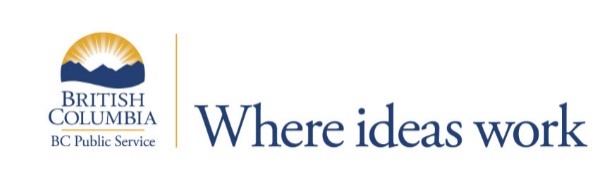 
Ministry of Forests, Lands, Natural Resource Operations and Rural Development
Port McNeil

GIS Mapping Technician
$53,856.66 - $61,096.97 annually
BC Timber Sales (BCTS) manages about 20 per cent of the province’s allowable annual cut for Crown timber, generating economic prosperity for British Columbians through the safe, sustainable development and auction of Crown timber.  BCTS operates in 33 communities and directly supports over 8,000 jobs across B.C. Data from our operations are used to help determine the market value of the timber harvested from public land and ensures British Columbians receive fair value from their timber resources. 

BCTS also supports government’s commitment to true, lasting reconciliation with First Nations in BC as we move toward fully adopting and implementing the United Nations Declaration on the Rights of Indigenous Peoples and the Calls to Action of the Truth and Reconciliation Commission.

To find out more about our program check out the BCTS website
The GIS Mapping Technician creates digital, graphic and descriptive products to support resource planning through the use of GIS. The GIS Mapping Technician supports planning and operational initiatives through data input, manipulation, and quality control as well as map production and generation of associated reports for GIS analysis to provide insight into resource management.
This is your opportunity to build your career and to gain a better understanding of all the public service has to offer, such as competitive employee benefits, amazing learning opportunities and a chance to engage in rewarding work with an award winning employer.  The BC Public Service encourages a healthy work/life balance that enables you to take advantage of the community and surrounding area in which you live. For more information, please visit What The BC Public Service Offers You.

The BC Public Service is committed to creating a diverse workplace to represent the population we serve and to better meet the needs of our citizens.  Consider joining our team and being part of an innovative, inclusive and rewarding workplace.
Qualifications for this role include:
Diploma or degree in geographic information systems, or in a related field, such as natural resources or geography and one year of related experience.
OREquivalent combination of training and three years related experience.Experience capturing, converting, creating, editing and maintaining digital information in a GIS environment.Experience creating a variety of digital, geographical and descriptive products including thematic maps, terrain models and associated descriptive statistics.
For more information and to apply online by February 12, 2020, please go to: https://bcpublicservice.hua.hrsmart.com/hr/ats/Posting/view/67266 